Goldener Genussherbst: Ein Fest für alle SinneWenn die Laubbäume in ihren buntesten Farben leuchten, lädt die Tiroler Ferienregion Serfaus-Fiss-Ladis zum Genussherbst 2024 ein. Doch nicht nur die Natur steht im Zeichen der goldenen Jahreszeit: Vom 2. September bis 20. Oktober strahlen auch Einheimische und Gäste bei zahlreichen Veranstaltungen um die Wette.Die Bergwälder werfen sich in ihre bunteste Festtracht, das bedeutet, er ist da – der Herbst. Dank klarer Luft, unendlicher Fernsicht und weniger Hektik ist diese Jahreszeit für viele Urlauber auch die schönste. Also auf geht’s zum genussreichen Wandern nach Serfaus-Fiss-Ladis! Mit Betonung auf „genussreich“. Was gibt es Schöneres, als an einem milden Herbsttag einen Berg zu erwandern oder sich beim Radeln die frische Luft um die Nase wehen zu lassen? Wie gut, dass die drei Bergdörfer Serfaus, Fiss und Ladis von zarten Genussrouten bis hin zu schwereren Gipfeltouren für jeden Gast das Richtige bieten. Natürlich auch für Familien mit Kindern und Kinderwagen. Neben all der Action können sich Gäste und Einheimische diesen Herbst auch auf jede Menge kulinarischer, musikalischer und kultureller Veranstaltungen freuen. Goldener als hier im oberen Tiroler Inntal kann der Herbst nicht werden! Das sind die Genussherbst-Highlights rund um Serfaus, Fiss und Ladis in chronologischer Reihenfolge:6. bis 8. September: 12. Traktoren- und OldtimertreffenWer auf alte Landmaschinen, PKWs und Motorräder steht, muss sich das Wochenende vom 6. bis 8. September rot anstreichen. Dann steigt nämlich das 12. Traktoren- und Oldtimertreffen mit Teilnehmern aus Österreich, Deutschland, Schweiz, Italien, Niederlande und Belgien. Das ist gelebte Nostalgie!7. bis 29. September: Kunst am BergVom 7. bis 29. September lassen sich Kulturfreunde inspirieren. Nicht irgendwo, sondern hoch oben am Fisser Schönjoch auf 2.436 Metern Seehöhe. Beim einzigartigen Event namens Kunst am Berg fertigen Künstler ihre Werke live vor Zuschauern an. Die vollendeten Stücke können dann bis 13. Oktober zusammen mit weiteren Ausstellungen von Freizeitkünstlern inmitten der Bergkulisse hoch über Serfaus-Fiss-Ladis besichtigt werden.21. September: Almabtrieb – die Sommerfrische ist für die Kühe vorbeiDer Almabtrieb in Fiss hat eine lange Tradition. Dieses Jahr kehren die bunt geschmückten Kühe am 21. September von den Almen ins Tal zurück. Begleitet wird der Almabtrieb von der Musikkapelle Fiss. Und wie es sich für ein Bergdorf gehört, wird gebührend gefeiert.2. bis 18. Oktober: Golden Fine Arts FestivalDas Golden Fine Arts Festival findet an neun Terminen zwischen dem 2. und 18. Oktober in Serfaus und Fiss statt. Die drei Genusswochen locken mit einer einzigartigen Kombination aus kulinarischen Köstlichkeiten, Kunst und guter Musik. Jede Menge Live-Bands – von der Blaskapelle bis zur Jazzband – spielen auf und sorgen für beste Stimmung. Da schmecken die Gaumenfreuden gleich doppelt so gut!4. bis 6. Oktober: Finest Kulinarik Fiss Der Berg-Oktober hoch über dem oberen Tiroler Inntal beginnt ausgesprochen schmackhaft – beim Event namens Finest Kulinarik mit Fisser Gastronomen. Dann verwandelt sich die Kulturwiese beim Kulturhaus in Fiss in eine Entspannungs- und Genusswiese. Auf Liegestühlen ruhend, lauschen Gäste und Einheimische gemeinsam chilliger Musik und genießen kulinarische Köstlichkeiten sowie außergewöhnliche Drinks. Prost!6. Oktober: ein Oktoberfest, weit weg vom städtischen RummelplatzNicht nur München hat sein Oktoberfest, sondern auch das Bergrestaurant Lassida hoch über Serfaus. Am 6. Oktober locken echtes Oktoberfestbier, gute Musik und feine Gaumengenüsse auf 2.350 Meter Höhe.9. bis 11. Oktober: kidsMANIA BewegungstourAuch die kleinen Gäste von Serfaus-Fiss-Ladis können sich auf ihren Genussherbst in den Tiroler Bergen freuen. Am Wochenende vom 9. bis 11. Oktober steigt die kidsMANIA Bewegungstour. Unter dem Motto „Raus aus dem Wohnzimmer – Rein ins Vergnügen!“ sorgt dieses Event mit jeder Menge Spaß- & Action-Stationen für tolle Familientage im Herbst.11. bis 13. Oktober: Food Truck FestivalNochmals kulinarisch wird’s vom 11. bis 13. Oktober beim Food Truck Festival in Fiss. Ob handgefertigter Burger, hausgemachte Pizza, exotische Street-Food-Kreationen oder lokale Bergdelikatessen, ob vegetarisch, vegan oder glutenfrei – die kulinarische Vielfalt spiegelt die kreative Energie der Food-Truck-Szene wider. Mahlzeit!Den ganzen Herbst über: Honig, Honig, HonigIm September und Oktober dreht sich in den Bergdörfern Serfaus, Fiss und Ladis alles ums Thema Honig. Honig ist schließlich nicht nur ein kulinarisches Highlight, sondern auch ein wertvolles Heilmittel mit vielfältigen Anwendungsgebieten. Sonnenklar also, dass sich der Genussherbst 2024 in Serfaus-Fiss-Ladis diesem vielseitigen Naturprodukt widmet.Detaillierte Informationen zum Genussherbst gibt es unter www.serfaus-fiss-ladis.at/de/News-Events/Genussherbst. Weitere Presseinformationen und kostenfreies Bildmaterial finden Sie auf unserem Presseportal unter www.hansmannpr.de/kunden/serfaus-fiss-ladis sowie www.serfaus-fiss-ladis.at/de/Service/Presse. Über Serfaus-Fiss-LadisGetreu dem Motto „Wo Herzlichkeit zu Hause ist!“ steht die Tiroler Ferienregion Serfaus-Fiss-Ladis für einen abwechslungsreichen und rundum sorglosen Sommerurlaub auf Top-Niveau. Sie ist ein Wohlfühlort, an dem alle Gäste eine Auszeit genießen und sich frei und unbeschwert erholen können. Und zwar egal ob allein, zu zweit oder mit der ganzen Familie. Denn in Serfaus-Fiss-Ladis haben die Berge nicht nur den Großen ordentlich etwas zu bieten, sondern auch den Kleinen. Die drei geschichtsträchtigen Bergdörfer liegen auf einem sonnenreichen Hochplateau über dem oberen Tiroler Inntal, umgeben von den markanten Bergspitzen der Samnaungruppe und den Ötztaler Alpen. Die Ferienregion bietet zwischen 1.200 und 3.000 Metern Seehöhe allen Gästen beste Voraussetzungen für einen facettenreichen Sommerurlaub, wie er seinesgleichen sucht: Aktivitäten für Outdoorsportler. Abwechslung für die ganze Familie. Abenteuer für Actionhelden. Atemberaubende Panoramen für Genießer. Außergewöhnliche Spezialitäten für Feinschmecker. Weitere Informationen unter www.serfaus-fiss-ladis.at.Für weitere Informationen:Vanessa Lindner 						Alexandra HanglHansmann PR 	Tourismusverband Serfaus-Fiss-Ladis Lipowskystraße 15 						Gänsackerweg 2D-81373 München						A-6534 Serfaus-Fiss-LadisTel.: +49(0)89/3605499-12					Tel.: +43(0)5476/6239-72v.lindner@hansmannpr.de					a.hangl@serfaus-fiss-ladis.at www.hansmannpr.de  					www.serfaus-fiss-ladis.atFinden Sie uns auf:                            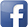 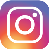 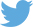 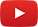 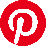 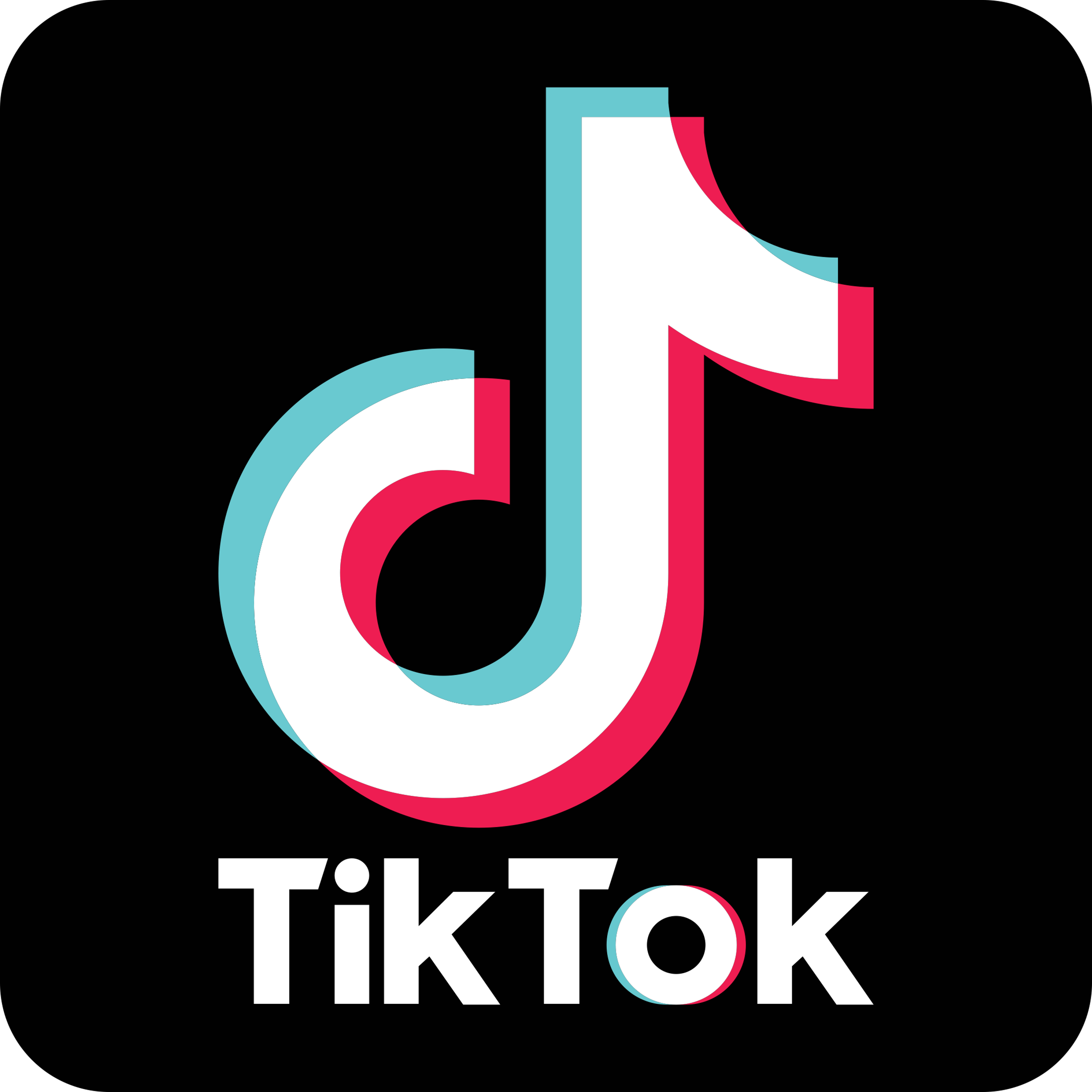 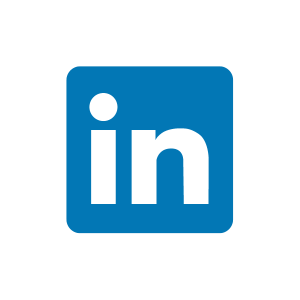 #serfausfissladis  #serfaus  #fiss  #ladis  #wearefamily  #weilwirsgeniessen  #genussherbst2024